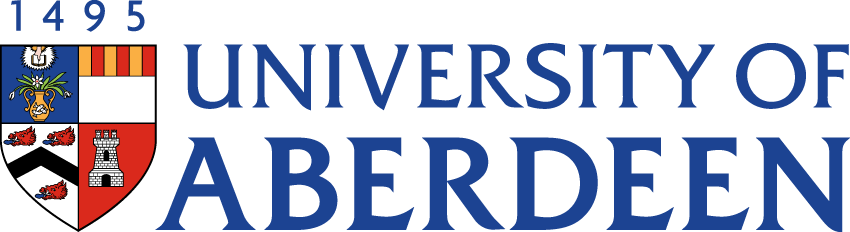 There will be a meeting of the SPACE MANAGEMENT GROUP on 2 MARCH 2023 at 14.05pm – 15.25pm via Microsoft Teams.Heather CrabbGovernance & Executive SupportTel: 01224 272404Email: h.crabb@abdn.ac.ukBUSINESSDECLARATION OF INTEREST:Any member or individual in attendance (including officers) who has a clear interest in a matter on the agenda must declare that interest at the meeting. Items for information will not normally be considered    will be invited to do so at the meeting.FOR DISCUSSIONMINUTESMinutes of the Space Management Group meeting held on 4 October 2022	(enclosed)MATTERS ARISINGTable of Actions                                                                                                        SMG22/23:11            	introduction to director of estates & facilitiesRe-Imagining Our Campuses in Aberdeen				          SMG22/23:12TERMS OF REFERENCELearning & Teaching Spaces Sub-Group				          SMG22/23:13Space Management Group					                       SMG22/23:14SPACE MANAGER UPDATE			             	  Update from Gregg Wilkins, Space Manager:Space Occupancy Records (Oral Update)Space Website DemonstrationSCIENCE TEACHING HUB – POST-OCCUPANCY UPDATE                               SMG22/23:15TIMETABLING UPDATE					        7.1   Draft Teaching Timetable & Room Booking Policy			          SMG22/23:16				         	                   FOR INFORMATIONSPACE PANEL UPDATE							            SMG22/23:17DATE OF NEXT MEETINGThe next meeting of the Space Management Group will be held on Thursday 1 June at 1.35pm -2.55 pm via Microsoft Teams.